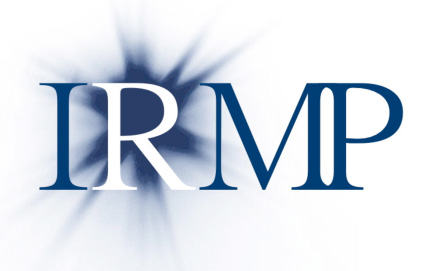 SEMINAIRETOPOLOGIE  ALGEBRIQUELundi 18 avril à 14h00CYCL08Rosona EldredWWU Münster                Equivalence of models for deRham cohomology of ring spectraThe HKR theorem gives us an important equivalece between the Hochschild homology groups and the groups in the chain complex used to calculate deRham cohomology, for (rational) commutative differential graded algebras. Kantorovitz-McCarthy realized this as a statement about the layers of the Taylor tower of a certain functor. In joint work with Bauer, Johnson and McCarthy¸we use the recently developed unbased calculus to promote this to a statement for ring spectra, conjectured originally by Waldhausen, and show it is equivalent to another proposed combinatorial model.